Name: _______________________________ Period# _____			            Topic 2.4 – Population Dynamics What factors determine a population’s growth & decline?How do geographers calculate population growth & decline?Natural Increase Rate (NIR) or Rate of Natural Increase (RNI) - ______________________________________________________________________ Does not account for migration. 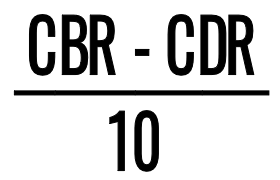 _________________________________, indicating population decrease.Usually expressed in a percentage Doubling Time: ________________________________________________________________________________________________________________. 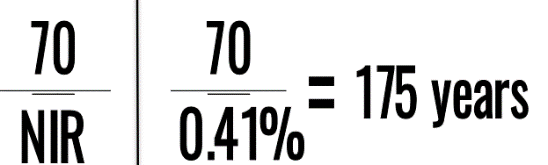 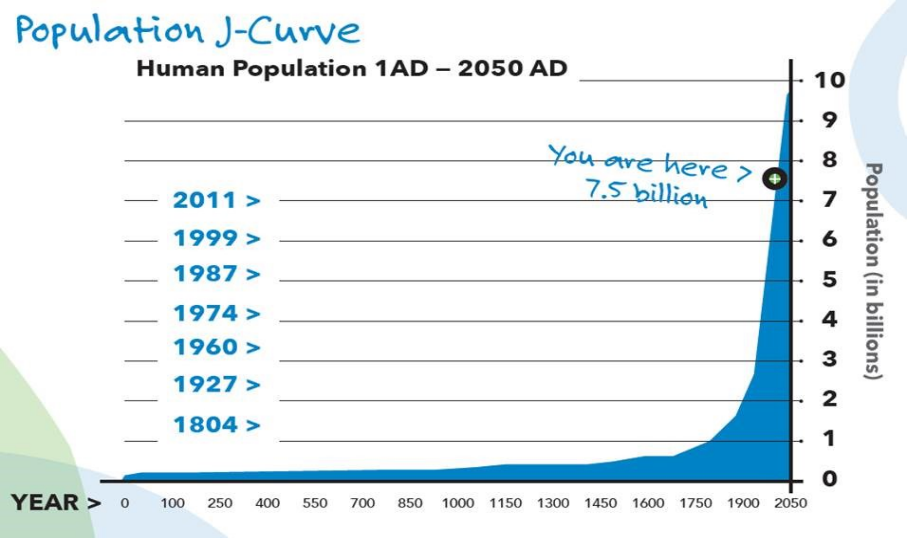 What causes population to grow & decline?FertilityMortalityCrude Birth Rate (CBR)The ___________________________________________________________________ per 1,000 people.  Total Fertility Rate (TFR)______________________________________________________________________________________________________ during her childbearing years.  Globally TFR has been significantly decreasing over time.Life Expectancy The number of years the average person will live. This has ________________________________________________________________________________________________. Crude Death Rate (CDR) The number of deaths occurring in one year per 1,000 people. Infant Mortality Rate (IMR) The _____________________________________________________________________________________________________. Typically, when IMR goes down, life expectancy goes up which leads to higher population growth. ECO
N
O
M
I
CPOPULATION GROWTH ________________________________Need children to labor on the farmAdvancements in ____________________________________________ & nutrition Mechanization of agriculture Farming efficiency Advancements ________________________Less water contamination & diseaseWater treatment plants __________________________Economic prosperity Access _____________________________Core _________________________________________________________Prevention & cure of disease.Women have access to pre & post-natal carePOPULATION DECLINEIndustrial & post-industrial societyWomen _____________________________________________________________Urbanization -> small living quarters Economic hardshipChildren are ____________, provision of food & resourcesAccess to healthcareWomen ______________________________________________________ SOCIALPOPULATION GROWTH Religion______________________________________________________________________________________ use and ___________________. Earlier marriages = more children POPULATION DECLINERole of Women  - ______________ & Workforce Cultural expectations have changed in many MDCs __________________________________________________________ -> postpone having children -> reduction in child bearing years -> less children. Healthcare How to care for babies -> _____________, CDR, _____________________________ Access & understanding of contraception -> __________________________ 